            Matemática e Arte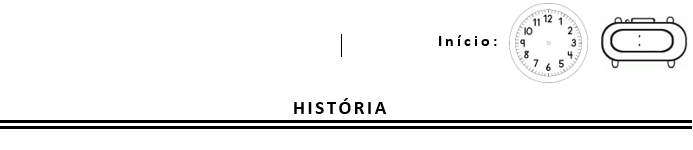 Esta atividade, não precisa ser impressa. Opcional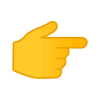 Tire uma foto de sua dobradura(abre fecha)  e envie por e-mail ou whatsapp com identificação e data. Requisitado.VOCÊ SABE FAZER ESTE BRINQUEDO DE PAPEL?É MUITO DIVERTIDO!SERÁ  FÁCIL OU DIFÍCIL?ASSISTA O VÍDEO:https://www.youtube.com/watch?v=YzvZvZSFH3YAcompanhe o Passo a Passo:Você precisará de um quadrado feito com uma folha sulfite A4.Vamos lembrar como faz o quadrado?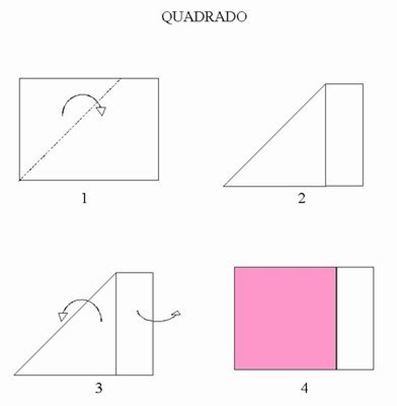 Agora que já tem um quadrado, continue o Passo a Passo: 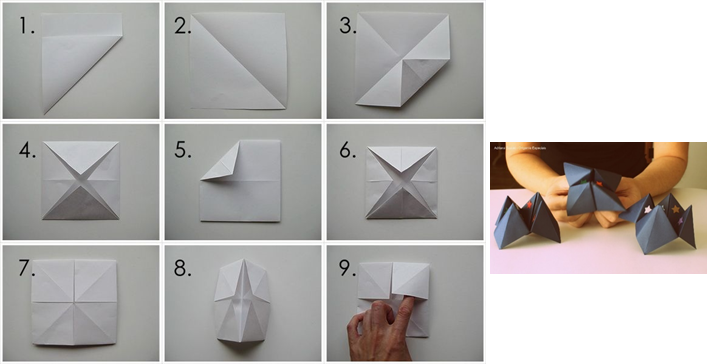 Em cada parte interna do "abre fecha" você tem um triângulo.pinte um de cada cor.Em cada triângulo pintado, abra-o e escreva, na parte interna,  uma palavra significativa da história "As Aventuras do Pinóquio".- Agora é só brincar com a turma em casa e On-Line.- Ah! Antes faça e preencha a etiqueta(coloque a etiqueta do lado da foto de seu abre fecha).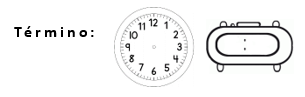 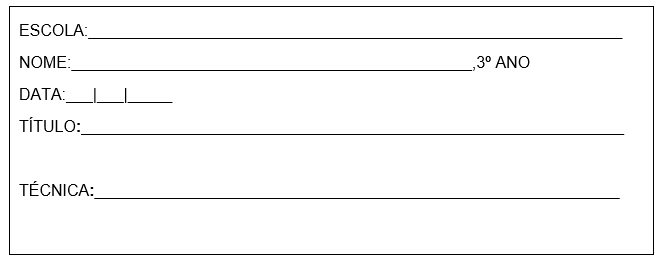 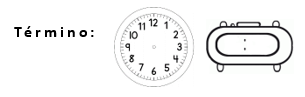 